 C O M U N E  di  M O N T E L L A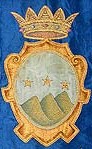 P r o v i n c i a  d i  A v e l l i n o                       SETTORE IV – TECNICO MANUTENTIVO    MODELLO DI DOMANDA PER L’UTILIZZO DI AREE PRIVATE DA DESTINARSI A PARCHEGGI TEMPORANEI IN OCCASIONE DELLA “38° FESTA DELLA CASTAGNA IGP DI MONTELLA” NEI GIORNI 31 OTTOBRE - 6 NOVEMBRE 2022Al Responsabile del Settore IV Tecnico-Manutentivo del Comune di Montella__l__ sottoscritt__ ______________________________________________________, nato a _________________________ il ______________________, C.F. _______________________________________________________, residente a ____________________________________ alla via/piazza/contrada _________________________________ n. _____, telefono ______________________________, e-mail _________________________________________________, in qualità di  proprietario dell’area privata sita in via/piazza/contrada _____________________________ _______________________________ foglio ______ particella                      ,CHIEDEil rilascio, ai sensi della deliberazione di Giunta Comunale n. 176 del 03/10/2022, dell’autorizzazione per la gestione di un parcheggio a pagamento temporaneo, per il periodo 31 ottobre – 6 novembre 2022 sull’area privata di cui sopra; A tal fine  DICHIARAche l’area privata di cui sopra ha una superficie di complessivi mq.________________;che si stima da allocare sull’area un numero di mezzi pari a _____________;che saranno applicate le tariffe di cui alla deliberazione di Giunta Comunale n. 176 del 03/10/2022 ovvero un corrispettivo giornaliero massimo pari a € 5,00 per le autovetture ed un corrispettivo massimo pari ad € 1,00 a persona per l’eventuale servizio navetta;che non sussistono nei propri confronti le cause di divieto, di decadenza o di sospensione previste dall’art. 67 D.Lgs. 159/2011;che ogni responsabilità civile e penale derivante dall’attività per danni a persone o cose è esclusivamente a carico del sottoscritto e che nessuna responsabilità potrà essere addebitata al Comune di Montella;che sarà garantito l’accesso ai mezzi di pubblico soccorso;che le vie di accesso, di uscita e di immissione di persone e di veicoli nella pubblica via sono compatibili con le prescrizioni dettate dal Codice della Strada;di impegnarsi ad attrezzare l’area con un numero adeguato di contenitori per la raccolta differenziata che dovranno essere svuotati nei contenitori pubblici con spese a proprio carico;di impegnarsi a fornire adeguati servizi igienici (chimici e/o tradizionali) in corrispondenza delle zone di stazionamento dei fruitori del parcheggio;di essere consapevole che dovrà munirsi, ove richiesto dalla legge, di tutte le autorizzazioni rilasciate dagli organismi preposti alla verifica della sicurezza sui luoghi di lavoro oltra ad eventuali permessi antincendio;di essere in possesso dei requisiti generali e speciali necessari per l’esercizio dell’attività;di impegnarsi a rispettare gli adempimenti di carattere fiscale, tributario e previdenziale;A L L E G Aplanimetria in scala 1:500, da cui si deduca la superficie dell’area effettivamente destinata a parcheggio e la stima dei posti macchina utilizzabili;documentazione attestante la proprietà dell’area (visura catastale o autocertificazione resa dell'art. 38 del D.P.R. n. 445/2000);ricevuta di versamento effettuata in favore del Comune di Montella, C.C.P. n. 14759831 o con bonifico bancario IBAN IT 67 J 05424 04297 000000170219, di importo pari a 0,30 €/m2 di superficie effettiva destinata a parcheggio;copia leggibile di documento di riconoscimento in corso di validità del richiedenteMontella, li _____________________				               Firma 								_____________________________